Name of Journal: World Journal of HepatologyESPS Manuscript NO: 25263Manuscript Type: Case ReportSpontaneous liver rupture as first sign of polyarteritis nodosaGómez I et al. Liver rupture and polyarteritis nodosaIrene Gómez, Felipe Alconchel, Rubén Ciria, M Dolores Ayllón, Antonio Luque, Marina Sánchez, Pedro López-Cillero, Javier BriceñoIrene Gómez, General Surgery, Reina Sofía University Hospital, 14004 Córdoba, SpainFelipe Alconchel, Department of Surgery, Faculty of Medicine and Nursing, University of Córdoba, 14071 Córdoba, SpainRubén Ciria, M Dolores Ayllón, Antonio Luque, Pedro López-Cillero, Javier Briceño, Unit of Hepatobiliary Surgery and Liver Transplant, Reina Sofía University Hospital, 14004 Córdoba, SpainMarina Sánchez, Pathology Department, Reina Sofía University Hospital, 14004 Córdoba, SpainAuthor contributions: Gómez I and Alconchel F contributed equally to this work; Ciria R, López-Cillero P and Briceño J designed the research; Gómez I, Alconchel F, Ayllón MD and Luque A performed the research; Sánchez M performed the pathological analyses; Gómez I, Alconchel F and Ayllón MD wrote the paper.Institutional review board statement: The following manuscript is in accordance with the ethics standards in our Hospital. It has been reviewed and approved by all the authors and by the Institute of Biomedical Research of Cordoba (IMIBIC).Informed consent statement: The following manuscript has been written and produced after full approval form the patient, who, in the informed consent, gave the authorization to use the data and images derived from his clinical condition.Conflict-of-interest statement: Authors declare have no conflicts of interest. The present study did not receive any financial support.Open-Access: This is an open-access article that was selected by an in-house editor and fully peer-reviewed by external reviewers. It is distributed in accordance with the Creative Commons Attribution Non Commercial (CC BY-NC 4.0) license, which permits others to distribute, remix, adapt, build upon this work non-commercially, and license their derivative works on different terms, provided the original work is properly cited and the use is non-commercial. See: http://creativecommons.org/licenses/by-nc/4.0/Manuscript source: Invited manuscriptCorrespondence to: Rubén Ciria, MD, PhD, Unit of Hepatobiliary Surgery and Liver Transplant, Reina Sofía University Hospital, Avda, Menéndez Pidal s/n, 14004 Córdoba, Spain. rubenciria@hotmail.comTelephone: +34-600-890079Fax: +34-95-7010949Received: March 1, 2016 Peer-review started: March 2, 2016 First decision: March 22, 2016 Revised: September 13, 2016 Accepted: October 5, 2016Article in press: Published online:AbstractPolyarteritis nodosa (PAN) is one of the systemic vasculitis that affects the media wall of arteries of small and medium diameter. Diagnosis proves difficult due to the unspecific symptoms that dominate the clinical profile. Liver involvement is very diverse, ranging from the development of cirrhotic liver disease to acute abdomen presentation that requires surgery because of liver rupture. The management of these patients requires an expert multidisciplinary team. There are several cases in the literature that describe a sudden liver rupture as the first manifestation of a PAN. In this paper we present the case of a 75 years old patient without any previous disease, who is subjected to major hepatic resection for spontaneous liver ruptureKey words: Polyarteritis nodosa; Spontaneous liver rupture; Liver surgery; Vasculitis; Rheumatology© The Author(s) 2016. Published by Baishideng Publishing Group Inc. All rights reserved.Core tip: Spontaneous liver rupture is a rare entity with very few cases in the literature reviewed; even when it has an autoimmune disease such etiology and with no previous trauma. We present our experience managing an urgent abdominal hemorrhage caused by a liver rupture as a first manifestation of Polyarteritis in a 75 years old woman.Gómez I, Alconchel F, Ciria R, Ayllón MD, Luque A, Sánchez M, López-Cillero P, Briceño J. Spontaneous liver rupture as first sign of polyarteritis nodosa. World J Hepatol 2016; In pressINTRODUCTIONThe first International Chapel Hill Consensus Conference of Rheumatological Diseases defined polyarteritis nodosa (PAN) as a systemic necrotizing vasculitis of arterial tunica media of small and medium sized arteries without the presence of any glomerulonephritis or vasculitis in arterioles, venules and capillaries or without association with anti-cytoplasmic neutrophil antibodies (ANCA) positivity[1].PAN is a common systemic vasculitis generally involving several organs such as kidneys, skin, central and peripheral nervous system and the gastrointestinal tract. The certain diagnosis is a complex task because of nonspecific laboratory tests and clinical features; therefore it must be based on histopathological analysis by biopsies.The “American College of Rheumatology: defined the criteria for the diagnosis of PAN in 1990[2]. To diagnose a PAN the patient must have 3 characteristics out of a list of 10 features, estimating a diagnostic sensitivity of 82.2% with a specificity of 86.6% (Table 1).Liver involvement in this disease is uncommon and difficult to diagnose. Hepatomegaly (21%), jaundice (12%) and alteration of biochemical liver-function markers (6%) have been reported in the literature in different publications[3]. The development of this type of autoimmune disease has been associated to positive hepatitis B surface antigen (HBsAg), although the exact etiology is unclear. It is reported that HBsAg positive patients may have a better response to treatment and therefore better prognosis[4]. In addition, PAN may cause aneurysm development due to fibrotic arterial lumen occlusion and necrosis, including organs such as liver, spleen and kidneys. These may derive in chronic abdominal pain, gastrointestinal bleeding, stroke, intestinal perforation and even pancreatitis. In some cases infarction and hemorrhage may occur, causing hemoperitoneum bearing a poor prognosis.Very few cases have been published to date in which spontaneous hepatic rupture would be the first clinical manifestation; even when it has an autoimmune disease such etiology and with no previous trauma.We present our experience managing an urgent abdominal hemorrhage caused by a liver rupture as a first manifestation of PAN in a 75 years old woman.CASE REPORTA 75 years old woman with no previous medical history except chronic anemia and well-controlled arterial hypertension with outpatient follow up. She is referred for transfusion from another hospital because of a severe anemia. The patient reported feeling general malaise with unmeasured fever several days before. No nausea or gastrointestinal symptoms were noted.On examination the patient’s blood pressure was near the low end of normality without tachycardia. There was no neurological deficit, paraesthesia or loss of motor reflexes. The abdomen palpation proved pain predominantly in right quadrants, with some upper quadrant abdominal defense.Blood tests found hemoglobin 6.7 g/dL with a hematocrit of 19.2% and white blood cell count of 18000 mm3 (neutrophilia 70%). Coagulation tests showed an INR of 1.34 with a prothrombin activity of 54%. Liver function enzymes showed altered cytolysis enzymes (AST/ALT: 273/275 U/L) and cholestatic enzymes (GGT/FA: 90/159 U/L); bilirubin was within normal range. Other inflammatory parameters reflected reactive-C protein (RCP) of 227.5 mg/dL.With this scenario an abdominal computed tomography (CT) scan was performed (Figure 1) where liver damage was reported in the form of a right hepatic lobe lesion with poorly defined and confluent contours, heterogeneous density and hypodense predominance. There was also a heterogeneous subcapsular and subhepatic collection, with some hyperdense areas that could be a hematoma, along with a moderate amount of intraabdominal free fluid.In this context an exploratory laparotomy was performed. There was a bleeding liver injury involving the inferior segments of the right hepatic lobe (segments V-VI), the source of this bleeding was difficult to identify. Hemoperitoneum was present in all abdominal quadrants. An urgent right hepatectomy was executed. The patient received four red cell concentrates in the perioperative care and no vasoactive drugs were necessary.The postoperative was otherwise uneventful with only a persistent leukocytosis outstanding, without any other signs of sepsis. White blood cell count was normal at the time of discharge.The pathology report described the existence of an inflammatory and haemorrhagic abscess with a volume of 10 cm × 7 cm × 2 cm as the cause of the hemoperitoneum. The remaining liver parenchyma appeared normal. In the microscopic study, the liver specimen was compatible with nongranulomatous acute necrotizing vasculitis (Figure 2). The gallbladder sample (Figures 3 and 4) showed acute vasculitis with fibrinoid necrosis in muscular arteries of parietal medium caliber. All these findings are compatible with PAN type vasculitis.In the year of follow up after the surgery, the patient has been treated with prednisone and cyclophosphamide with good results. Outpatient blood tests were negative for HBsAg and the autoimmunity study revealed positive antinuclear antibodies (ANA). After two months cyclophosphamide was discontinued because of pancytopenia, with the patient reaching a full recovery after drug suspension. Currently, one year after diagnosis, treatment consists of 10 mg of prednisone once a day, the patient is asymptomatic.DISCUSSIONThe diagnosis of PAN is presented as a challenge for the clinical practice. This is because it has mainly nonspecific symptoms, which may involve more than one organ and the absence of specific serological tests for this disease. PAN usually appears as a chronic disease with periods of remission and deterioration[5].Hepatic involvement may be of a PAN clinical profile. Different clinical entities have been described in the literature ranging from chronic liver failure and cirrhosis to acute hepatitis, hepatic regeneration nodules and vascular and bile-duct complications. In most cases the pathogenesis involves immune complex depositions leading to obstruction in hepatic blood flow and obliteration of small vasculature resulting in aneurysm formation (13%-60%)[6-8]. These may cause complications of difficult diagnosis. Most patients are asymptomatic at the moment of diagnosis and only 10%-15% of patients with hepatic artery aneurysms have presenting symptoms, such as abdominal pain, gastrointestinal bleeding or cholestasis[9].Spontaneous intrahepatic hemorrhage caused by the rupture of a hepatic artery aneurysm is a rare complication of PAN, however it has a high mortality[10,11]. There are about fifteen reported cases in which the diagnosis of PAN was learned due to hemodynamic instability secondary to spontaneous hepatic rupture that required an urgent laparotomy, as in the case presented.There are different options when deciding how to manage these patients. Some of the reported cases resolved the bleeding using vascular radiology techniques with selective artery embolization[12,13]. In other patients with hemodynamic stability expectant attitude was decided, administering blood transfusion after corticosteroid and immunosuppressive treatment[12,14-16]. In those cases in which surgical management was decided, most did not do any type of liver resection, opting for hepatic parenchyma hemostasis and packing[4,5] with high mortality rate.In one case reported[17] a right hepatectomy surgery was performed on a 20 years old with severe bleeding. This patient died after 12 wk because of several complications after surgery.This article presents the first case in which an urgent major hepatectomy for treatment of a liver rupture secondary to a previously unknown PAN is performed. In this case the patient is still alive after approximately one year has passed without any kind of complication. Early and proper diagnosis is decisive in this disease when it is not presented acutely as in the case presented. For this reason, a whole and exhaustive history is required. To confirm the diagnosis of PAN a pathological study is crucial. The biopsy can be obtained from muscle tissue. In cases where the biopsy can not be performed or it is assumed that it would be negative, arteriography is mandatory to confirm the presence of aneurysms[18]. After that, treatment with steroids and immunosuppressive drugs has been found to eliminate all clinical manifestations of the disease. Decrease of the aneurysm size and its risk of rupture has been described with this treatment[12].ACKNOWLEDGEMENTSThe paper was supported by Reina Sofía University Hospital, 14004 Córdoba, Spain (Andalusia Public Health Service).COMMENTSCase characteristicsThe patient reported feeling general malaise with unmeasured fever and she feels pain predominantly in right quadrants on the abdomen.Clinical diagnosisThe most frequent at the beginning of disease symptoms are fever, weight loss, muscles pain, peripheral neuropathy, gastrointestinal disorders and skin lesions.Differential diagnosisFor diagnosis, the criteria established by the American College of Rheumatology are often used, a high clinical suspicion, a biopsy showing vasculitis or arteriography showing aneurysms.Laboratory diagnosisThe increased erythrocyte sedimentation rate and C-reactive protein is practically constant during the active phase of the disease. Other common findings are leukocytosis, eosinophilia, and normochromic anemia.Imaging diagnosisIs useful to perform an arteriography or reconstructions high-quality computed tomography (CT)-scan imaging that showing the presence of aneurysms or occlusions of visceral arteries not display due to arteriosclerosis?Pathological diagnosisHistological alterations show granulocytes or granulocyte and mononuclear leukocytes into the arterial wall of medium diameter.TreatmentThe treatment has undergone major changes in recent years although cyclophosphamide remains the cornerstone despite its side effects, there are promising new therapies such as biologic therapies.Related reportsThere are several cases in the literature related to liver rupture due to polyarteritis nodosa (PAN) them out various treatment are carried with different results. There is so far an established treatment for this type of clinical presentation. The decision is based on the clinical condition of the patient and therapeutics means available in the hospital.Term explanationThe patient had low suspicion of vasculitis, but had a history of hypertension, the presence of aneurysms in the CT-scan and a PAN conclusive biopsy. The Hepatitis B surface antigen was negative and antinuclear antibodies were positive. It shows the difficult diagnosis of this disease and the need for a broad differential diagnosis.Experiences and lessonsIn this case report, the authors show an uncommon PAN debuts with a spontaneous liver rupture as first symptom that requires urgent liver major resection in a patient without previous clinical manifestations.Peer-reviewThis case report describes spontaneous liver rupture due to polyarteritis nodosa which was treated by surgical intervention. The paper is well written.REFERENCES1 Jennette JC. Overview of the 2012 revised International Chapel Hill Consensus Conference nomenclature of vasculitides. Clin Exp Nephrol 2013; 17: 603-606 [PMID: 24072416 DOI: 10.1007/s10157-013-0869-6]2 Cowan RE, Mallinson CN, Thomas GE, Thomson AD. Polyarteritis nodosa of the liver: a report of two cases. Postgrad Med J 1977; 53: 89-93 [PMID: 17854 DOI: 10.1136/pgmj.53.616.89]3 Mills PR, Sturrock RD. Clinical associations between arthritis and liver disease. Ann Rheum Dis 1982; 41: 295-307 [PMID: 6124216 DOI: 10.1136/ard.41.3.295]4 Leung VK, Lam CY, Chan CC, Ng WL, Loke TK, Luk IS, Chau TN, Wu AH, Fong WN, Lam SH. Spontaneous intra-hepatic haemorrhage in a patient with fever of unknown origin. Hong Kong Med J 2007; 13: 319-322 [PMID: 17664537]5 Travers RL, Allison DJ, Brettle RP, Hughes GR. Polyarteritis nodosa: a clinical and angiographic analysis of 17 cases. Semin Arthritis Rheum 1979; 8: 184-199 [PMID: 34221 DOI: 10.1016/S0049-0172(79)80007-4]6 Sellar RJ, Mackay IG, Buist TA. The incidence of microaneurysms in polyarteritis nodosa. Cardiovasc Intervent Radiol 1986; 9: 123-126 [PMID: 2873891 DOI: 10.1007/BF02577919]7 Ewald EA, Griffin D, McCune WJ. Correlation of angiographic abnormalities with disease manifestations and disease severity in polyarteritis nodosa. J Rheumatol 1987; 14: 952-956 [PMID: 2892931]8 Kanai R, Nakamura M, Tomisato K, Fukuhara T, Kondo A, Nakamura S, Matsukawa S, Yabutani A, Kobashikawa K, Nakayoshi T, Uchima N, Kosuge N, Yoshimi N. Cholangitis as an initial manifestation of polyarteritis nodosa. Intern Med 2014; 53: 2307-2312 [PMID: 25318793 DOI: 10.2169/internalmedicine.53.2508]9 Schröder W, Brandstetter K, Vogelsang H, Nathrath W, Siewert JR. Massive intrahepatic hemorrhage as first manifestation of polyarteritis nodosa. Hepatogastroenterology 1997; 44: 148-152 [PMID: 9058134]10 Choy CW, Smith PA, Frazer C, Jeffrey GP. Ruptured hepatic artery aneurysm in polyarteritis nodosa: a case report and literature review. Aust N Z J Surg 1997; 67: 904-906 [PMID: 9451353 DOI: 10.1111/j.1445-2197.1997.tb07624.x]11 Battula N, Tsapralis D, Morgan M, Mirza D. Spontaneous liver haemorrhage and haemobilia as initial presentation of undiagnosed polyarteritis nodosa. Ann R Coll Surg Engl 2012; 94: e163-e165 [PMID: 22613289 DOI: 10.1308/003588412X13171221590737]12 Kühn JP, Hegenscheid K, Puls R. [Ruptured visceral artery aneurysm as the initial symptomatic manifestation of panarteritis nodosa]. Rofo 2008; 180: 922-924 [PMID: 19238643]13 Senaati S, Cekirge S, Akhan O, Balkanci F. Spontaneous perirenal and hepatic hemorrhage in periarteritis nodosa. Can Assoc Radiol J 1993; 44: 49-51 [PMID: 8093852]14 Alleman MJ, Janssens AR, Spoelstra P, Kroon HM. Spontaneous intrahepatic hemorrhages in polyarteritis nodosa. Ann Intern Med 1986; 105: 712-713 [PMID: 2876668 DOI: 10.7326/0003-4819-105-5-712]15 Bonomo L, De Pascale A, Di Giandomenico E, Gidaro G. Hepatic hematoma in polyarteritis nodosa. Rays 1988; 13: 19-21 [PMID: 2908007]16 Dzwonczyk J, Serlin O, Skerrett PV. Spontaneous rupture of the liver; report of a case secondary to polyarteritis nodosa. Ann Surg 1959; 150: 327-330 [PMID: 13670600 DOI: 10.1097/00000658-195908000-00018]17 Li AK, Rhodes JM, Valentine AR. Spontaneous liver rupture in polyarteritis nodosa. Br J Surg 1979; 66: 251-252 [PMID: 36958 DOI: 10.1002/bjs.1800660410]18 Gumà M, Lorenzo-Zúñiga V, Olivé A, Perendreu J, Bechini J, Doménech E, Planas R. Occult liver involvement by polyarteritis nodosa. Clin Rheumatol 2002; 21: 184-186 [PMID: 12086174 DOI: 10.1007/s10067-002-8280-9]P-Reviewer: Aseni P, Kubota K, Rothschild BM S-Editor: Ji FF L-Editor: E-Editor:Table 1 For classification purposes, a patient shall be said to have polyarteritis nodosa if at least 3 of these 10 criteria are presentAvaialable from: Lightfoot RW Jr, Michel BA, Bloch DA, Hunder GG, Zvaifler NJ, McShane DJ, et al. The American College of Rheumatology: 1990 criteria for the classification of polyarteritis nodosa. Arthritis Rheum 1990; 33: 1088-1093. BP: Blood pressure; BUN: Blood urea nitrogen; PMN: Polymorphonuclear neutrophils.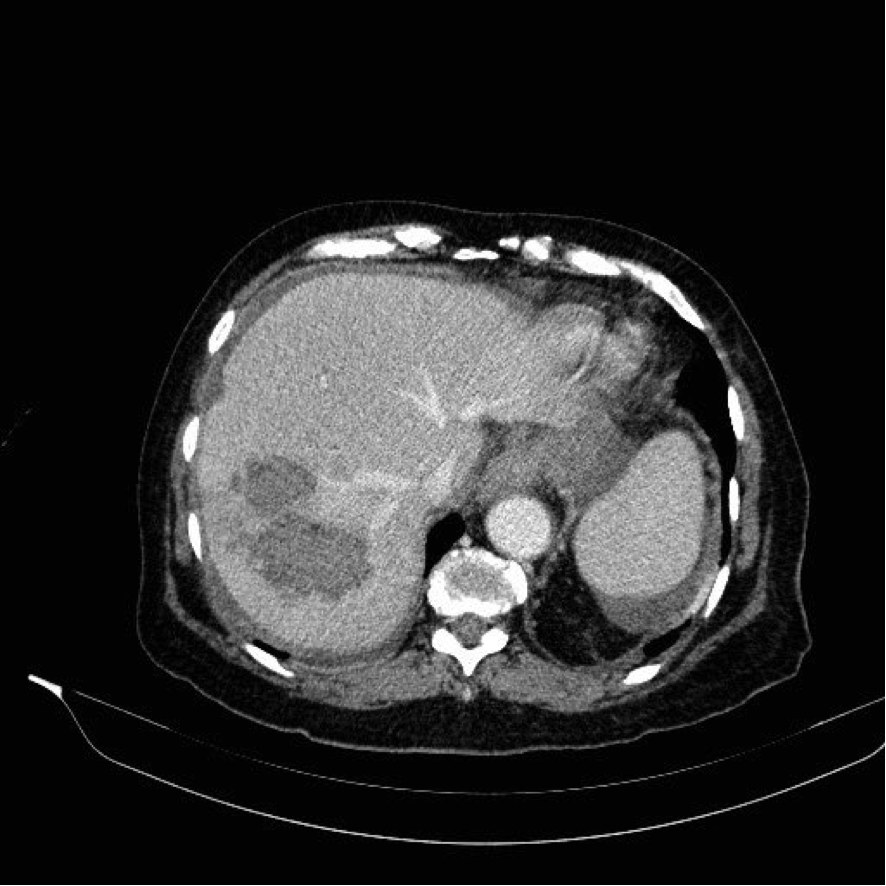 Figure 1 Computed tomography scan of the liver.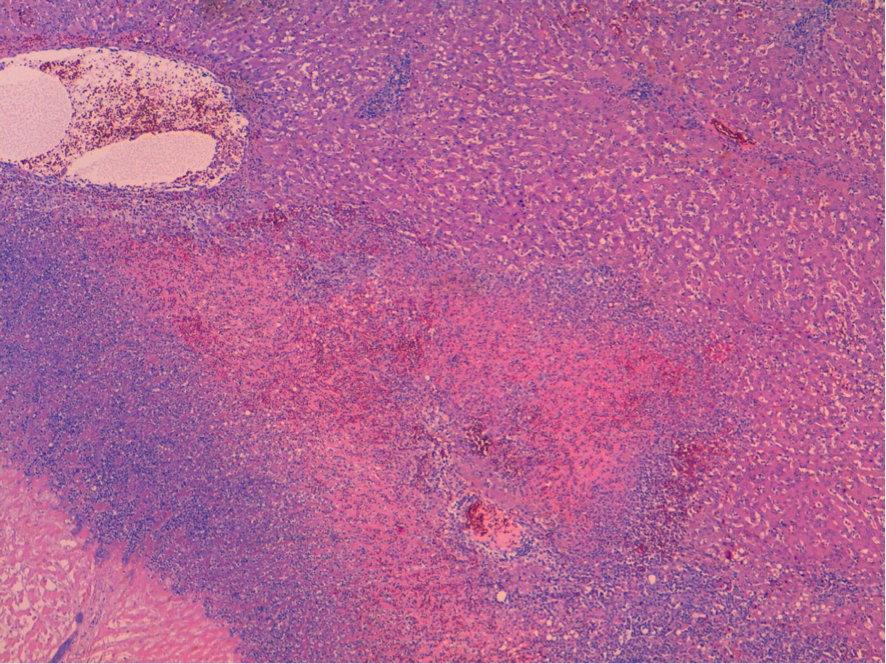 Figure 2 Liver (hematoxylin and eosin; × 40 original magnification): Bleeding, abscesses and avascular necrosis. 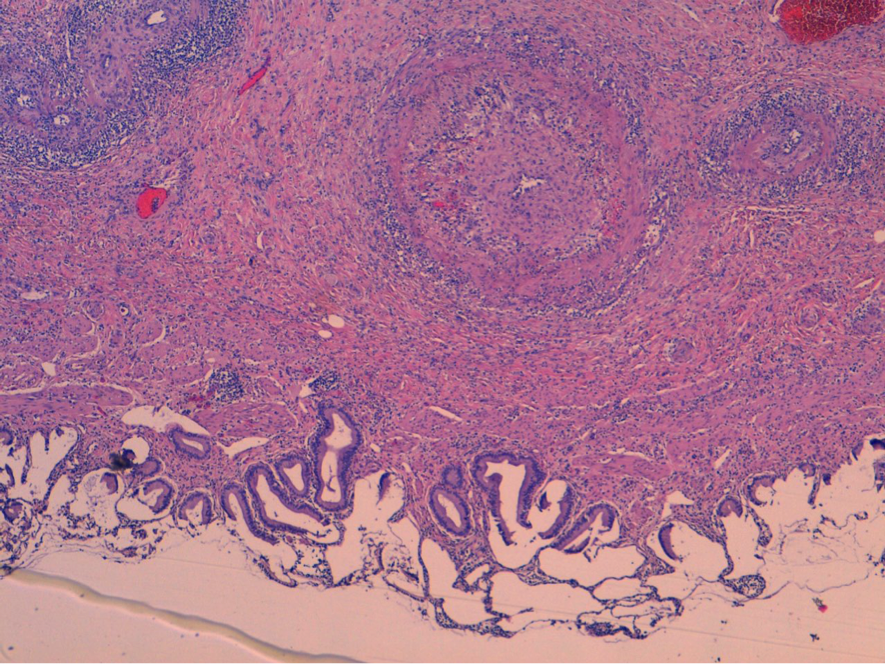 Figure 3 Gallbladder (hematoxylin and eosin; × 40 original magnification): Acute vasculitis.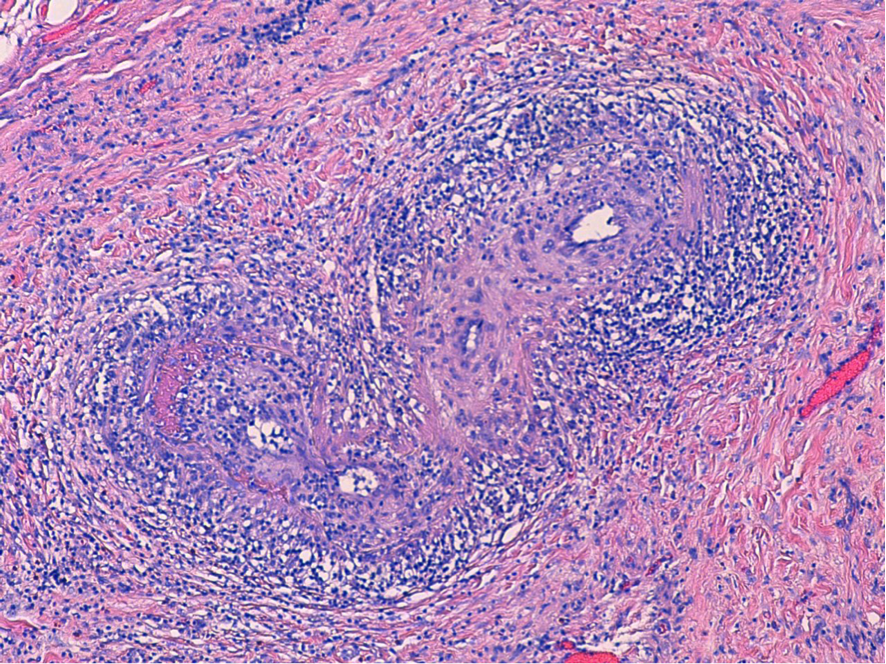 Figure 4 Gallbladder (hematoxylin and eosin; × 100 original magnification): Acute vasculitis with fibrinoid necrosis in muscular arteries of parietal medium caliber.Criteria diagnosis of polyarteritis nodosaCriteria diagnosis of polyarteritis nodosaWeight lossLoss of 4 kg or more of body weight since illness began, not due to dieting or other factorsLivedo reticularisMottled reticular pattern over the skin or portions of the extremities or torsoTesticular pain or tendernessPain or tenderness of the testicles, not due to infection, trauma, or other causesMyalgias, weakness or leg tendernessDiffuse myalgias (excluding shoulder and hip girdle)Mononeuropathy or polyneuropathyDevelopment of mononeuropathy, multiple mononeuropathys, or polyneuropathyDiastolic BP > 90 mmHgDevelopment of hypertension with diastolic BP higher than 90 mmHgElevated BUN or creatinineElevation of BUN > 40 mg/dL or creatinine > 1.5 mg/dL, not due to dehydration or obstructionHepatitis B virusPresence of hepatitis B surface antigen or antibody in serumAteriographic abnormalityArteriogrm showing aneurysms or occlusions of the visceral arteries, not due to arteriosclerosis, fibromuscular dysplasa, or other noninflammatory causesBiopsy of small or medium-sized artery containing PMNHistologic changes showing the presence of granulocytes or granulocytes and mononuclear leukocytes in the artery wall